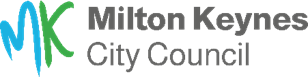 Cambridgeshire County Council
Insurance Services
in partnership with 
Milton Keynes City Council  LIABILITY CLAIM FORMIMPORTANT INFORMATIONPlease read the following information carefully as it contains important guidance about your claim. You should show this notice to any other party related to this matter. Insurance Services will oversee the investigation and management of your claim on behalf of the Council. If you have any questions, you can contact Insurance Services using the contact details provided on the last page of this form. We aim to acknowledge claims within 5 working days. It may take us longer during busy periods. Look out for our e-mail inbox auto acknowledgement which provides information about our current timescales.If you are under 18 years old, please ask a parent or guardian to complete and sign this form.The issuing of this form does not constitute an admission of liability on behalf of the Council, or imply that you will receive compensation for the losses you have incurred.Persons who make fraudulent claims are liable to prosecution. The Council will fully investigate any claim which it suspects may be in any way fraudulent.Please use capital letters and tick boxes where appropriate.This form is designed to cater for a wide variety of claims; please ensure you complete all sections of this form that are relevant to your claim and return to the e-mail or postal address shown on the last page. Your claim will not be considered if the form is incomplete and will be returned to you.The Council reserves the right to request a joint inspection of the location or property which is the subject of any claim with the claimant.KNOW YOUR LEGAL RIGHTSWhilst we treat all claimants fairly, we cannot provide you with legal advice. You can find sources of advice at Citizens Advice or Legal Choices | Legal Choices.Please note that there are legal time limits within which your claim should be made. If you are in any doubt about the time limit which applies to your case, take advice.  DATA PROTECTIONThe information on this form will be held and used by the Council in accordance with the provisions of the Data Protection Act for the purposes of administration of insurance claims. We will never sell or transfer your details to third parties for marketing purposes. However, we may share the information with other third party organisations in order to process your claim and for the purpose of prevention and detection of fraud.The Council is under a duty to protect the public funds it administers. We may use the information you have provided on this form for the prevention and detection of fraud. We may also share this information with other bodies responsible for auditing or administering public funds for these purposes.1.1 	       Mr                         Mrs 	               Ms                          Miss                       Other Surname		                           Forename    1.2Address 				1.3Telephone Number	                                               Email1.4Please tick your preferred method of communication for us to correspond with you in respect of this claim:Post (using the address above)                                Email (using the address above)1.5Date of Birth		            National Insurance Number	1.6 Are you registered for VAT?      Yes                     No    	If YES what percentage is recoverable? 	1.7Occupation		2.1   Date of incident                                                      Time 2.2Where did the incident occur?2.3Incident description2.4Please provide/attach a sketch/plan of the area (A Google map marked with an ‘X’ indicating the exact site of the defect would be preferred)2.5Was the incident reported to the Council?       Yes  		            No If answered YES, please confirm the date when the incident was reported and to whom it was reported (if known)       Date                                           Whom2.6Please explain why you believe that Milton Keynes City Council is responsible for the incident. 2.7Were there any witnesses to the incident?	 Yes 	      No      	If YES please provide contact details 3.1Please provide a brief description of the injuries sustained as a result of the incident3.2Have you had to take any time off work as a result of the incident?     Yes 	NoAre you still off work?	  Yes                 No If NO, how many days in total were taken? 3.3Have you sought any medical attention?    Yes                 No    If YES, on what date was the medical attention received? 	Was hospital attendance required as a result of the incident?    Yes               No  If YES, please confirm the name and address of the hospital or GP attended If hospital attendance was sought, were you required to stay overnight?      Yes               No  4.1Were any individual items of property damaged as a result of this incident? Yes                   No 4.2If YES, please provide details of the damaged items (please use separate page if necessary)4.3 Have the items been retained? Yes          No4.4Please enter the total value of your claim for individual property losses4.5Does the damage relate to a building?	Yes               No4.6If Yes, please provide details of the damaged caused below5.1Was any damage caused to your motor vehicle as a result of this incident?Yes                   No If answered YES, please confirm5.2Your registration number		5.3Make and model of vehicle		5.4Description of damage	5.5Mileage at time of accident	5.6Photos of damage available?                         Yes	No5.7Copy of estimates / receipts attached?	Yes		No5.8Have you made a claim with your own          Yes		 Nomotor insurers?If YES please confirm  insurers  name and policy number	  I declare that the information provided on this form is factual and a true reflection of the incident. I understand that if the information is falsified or incorrect this could result in my claim being refused. Print Name:  __________________ Signature: ____________________ Date: __________Please return your completed form together with additional documents (for example receipts, photographs, or expert’s reports) by email to InsuranceClaims.NCC@westnorthants.gov.uk Alternatively, you can post your form and supporting documents to the address below:Insurance Servicesc/o West Northamptonshire CouncilThe GuildhallSt Giles Square NN1 1EDIf you need to speak to us, we can be contacted on 01604 361682ItemsMakeAgeOriginal Purchase Price